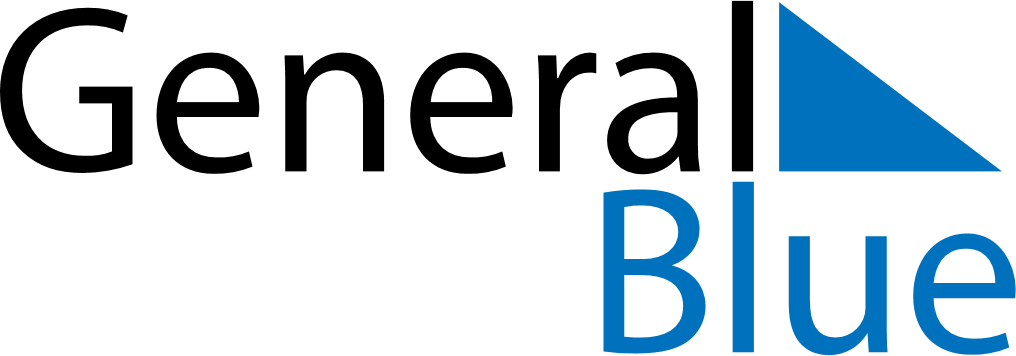 February 2018February 2018February 2018PanamaPanamaSUNMONTUEWEDTHUFRISAT1234567891011121314151617Shrove MondayShrove Tuesday1819202122232425262728